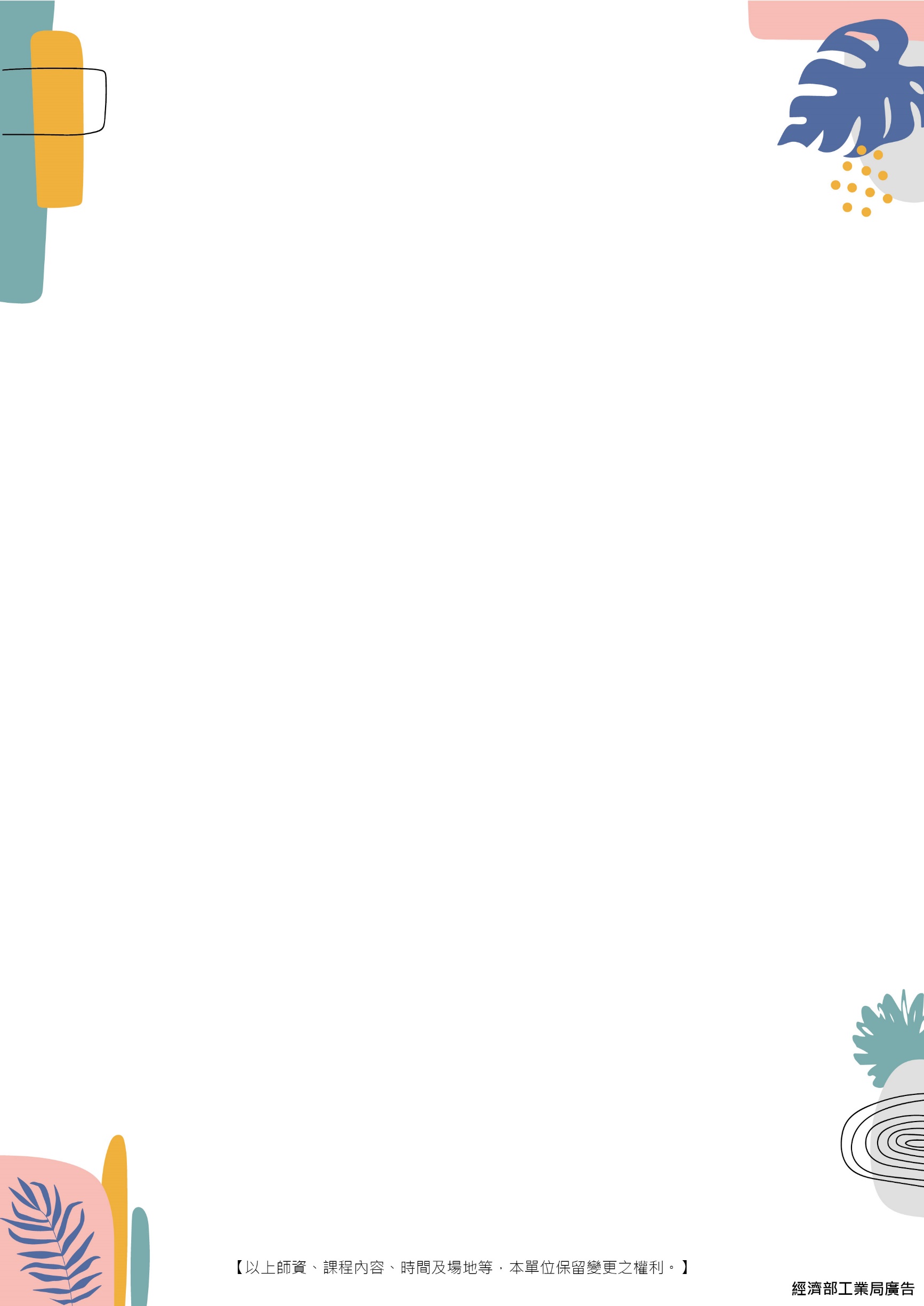 -------------------------------------------------------------------------------------------------------------------------------------------------紡拓會人才培訓課程報名表       課程名稱：VStitcher 3D 服裝模擬系統操作運用*必填 報名方式｜採傳真、Email或親洽報名方式。              電話02-23367599 #10 簡小姐；傳真02-23365099；E-mail: itt@textiles.org.tw              ★為維護學員權益，請務必於開課前七日完成預約報名。 繳費方式｜ 匯款／轉帳帳戶名：財團法人中華民國紡織業拓展會銀行代碼：012富邦銀行(南門分行)　／　銀行帳號：510-210-2504-66※完成繳款需來信告知：學員姓名／匯款時間／帳號末五碼／轉帳金額／匯款名 現金繳費地點：西園29服飾創作基地地址：台北市萬華區西園路二段9號2樓 人培課程 簡小姐 個人資料保護聲明｜經濟部工業局委託財團法人中華民國紡織業拓展會執行本培訓課程所蒐集之當事人個人資料，係屬產業創新條例第9條之法定職務必要範圍內，依個人資料保護法第8條第2項第2款之規定，得免為告知第8條第1項事項。在您閱讀上述聲明後，仍同意參與本課程，則視為您同意本會蒐集、處理及利用您的個人資料。    ※ 若您不想收到本會任何資訊，請於二週內填寫 貴公司傳真號碼，並回傳至02-2336-5099，若未於時間內回傳，視同同意本會繼續寄發資訊。      不便之處，敬請見諒。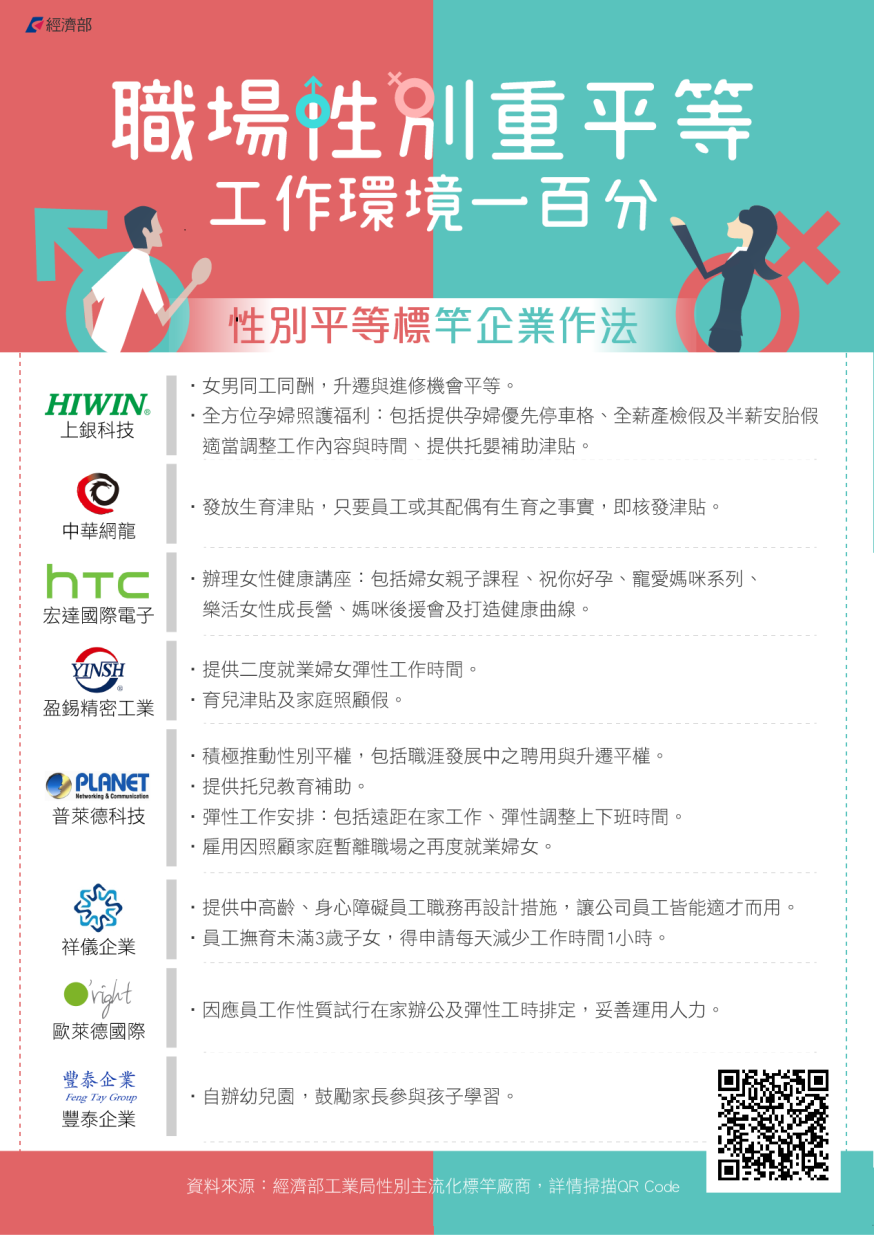 *學員姓名*身份證字號  (供結業證書使用)*護照英文姓名(供結業證書使用)(供結業證書使用)(供結業證書使用)*公司名稱*職稱*公司抬頭 同上*公司統編 公司電話 公司傳真*聯絡手機*餐點備註 吃素 (葷食不用勾選)*E-mail*付款方式匯款  轉帳  現金*開立發票 二聯式 (個人)   三聯式 (公司報帳用) *付款方式預計繳費帳號末5碼 : *開立發票 二聯式 (個人)   三聯式 (公司報帳用) 